2019年度部门决算公开文本大厂回族自治县统计局二〇二〇年十一月目    录第一部分   部门概况一、部门职责二、机构设置第二部分   2019年度部门决算情况说明一、收入支出决算总体情况说明二、收入决算情况说明三、支出决算情况说明四、财政拨款收入支出决算总体情况说明五、一般公共预算“三公”经费支出决算情况说明六、其他重要事项的说明第三部分  名词解释第四部分  2019年度部门决算报表第五部分  预算绩效公开内容一、预算绩效情况说明二、预算绩效公开表格1. 项目支出绩效自评表2. 部门（单位）整体绩效自评表一、部门职责(一)组织领导和协调全县统计工作，确保统计数据真实、准确、完整、及时。(二)拟订统计工作方面的地方性管理办法和统计改革方案，制定全县统计改革、统计建设规划、统计调查计划和统计调查制度，贯彻执行监督检查统计法律、法规实施情况，指导全县统计工作。组织实施统计执法监督检查和“双随机”抽查，依法查处统计违法案件，预防和查处统计造假、弄虚作假。(三)贯彻执行国家和省、市国民经济核算制度，组织实施全县国民经济核算、资产负债核算和投入产出调查，整理、测算和提供国民经济核算资料，监督管理全县国民经济核算工作。                                           (四)组织完成国家和省、市部署的人口、经济、农业等重大普查调查，汇总、整理和提供有关县情县力方面的统计数据。(五)组织实施全县农林牧渔业、工业、建筑业、批发和零售业、住宿和餐饮业、房地产、服务业及能源、投资、消费、人口和城镇化率、劳动工资、就业、社会、科技、文化产业、县镇村三级社会经济基本情况、资源环境、战略性新兴产业、高新技术产业、民营经济、全面建成小康社会统计监测、社情民意调查等统计调查，收集、汇总、整理和提供统计数据。(六)组织实施县域经济发展、农业产业化、特色小镇、节能降耗、绿色发展、企业景气、妇女儿童监测、新产业新业态新商业模式（以下简称新经济）、高质量发展、京津部分区（县）等统计监测，收集、整理和提供统计数据。(七) 综合整理和提供财政、金融、旅游、交通运输、邮政、地质勘查、教育、体育、卫生、社会保障、公用事业、对外经济、收入、价格等基本统计数据。(八)组织全县各部门的经济、社会、科技统计调查，统一核定、管理、公布全县性基本统计资料，定期发布全县国民经济和社会发展情况的统计信息。组织建立统计信息共享制度和发布制度。(九)对国民经济、社会发展、科技进步和资源环境等情况进行统计分析、统计预测和统计监督，向县委、县政府及有关部门提供统计信息和咨询建议。(十) 依法依规管理县级政府部门统计调查项目。指导专业统计基础工作、统计基层业务和规范化建设。组织建立统计信息管理制度，建立健全统计数据质量审核、监控和评估制度，开展对统计数据质量的检查和评估。(十一)加强基层统计人员培训，指导全县统计专业技术队伍建设。指导所属事业单位组织实施名录库建设、资料管理等工作。(十二)组织实施规模以下工业抽样调查、规模以下工业企业成本费用调查、建筑业小微企业抽样调查、小微企业固定资产投资情况调查、规模以下企业创新调查、限额以下批发零售住宿餐饮行业抽样与问卷调查，规模以下服务业抽样调查，并开展调查情况分析研究。(十三)承办县委、县政府和上级统计部门交办的其他任务。二、机构设置从决算编报单位构成看，纳入2019 年度本部门决算汇编范围的独立核算单位（以下简称“单位”）共1个，具体情况如下：一、收入支出决算总体情况说明本部门2019年度收支总计（含结转和结余）589.25万元。与2018年度决算相比，收支各增加2.29万元，增长0.39%，主要原因是人员经费有所增加。二、收入决算情况说明本部门2019年度本年收入合计583.91万元，均为财政拨款收入。三、支出决算情况说明本部门2019年度本年支出合计587.79万元，其中：基本支出544.60万元，占92.65%；项目支出43.19万元，占7.35%。如图所示：图1：支出构成情况（按支出性质）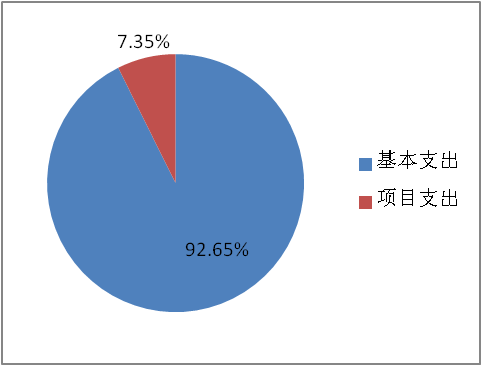 四、财政拨款收入支出决算总体情况说明（一）财政拨款收支与2018 年度决算对比情况本部门2019年度形成的财政拨款收支均为一般公共预算财政拨款，其中本年收入583.91万元,比2018年度增加2.84万元，增长0.49%，主要是人员经费有所增加；本年支出584.59万元，增加5.36万元，增长0.93%，主要是人员经费有所增加。如图所示：图2：财政拨款收支情况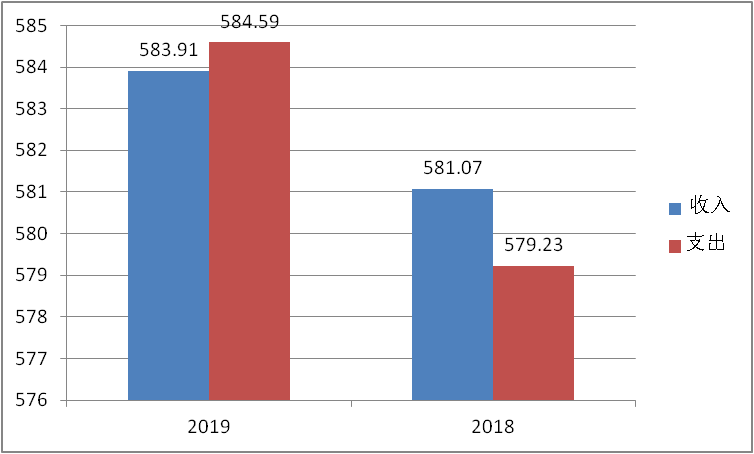 （二）财政拨款收支与年初预算数对比情况本部门2019年度一般公共预算财政拨款收入583.91万元，完成年初预算的100.55%（如图3）,比年初预算增加3.2万元，决算数大于预算数主要原因是人员经费有所增加；本年支出584.59万元，完成年初预算的100.67%%,比年初预算增加3.88万元，决算数大于预算数主要原因是主要是人员经费有所增加。如图所示：图3：财政拨款收支预决算对比情况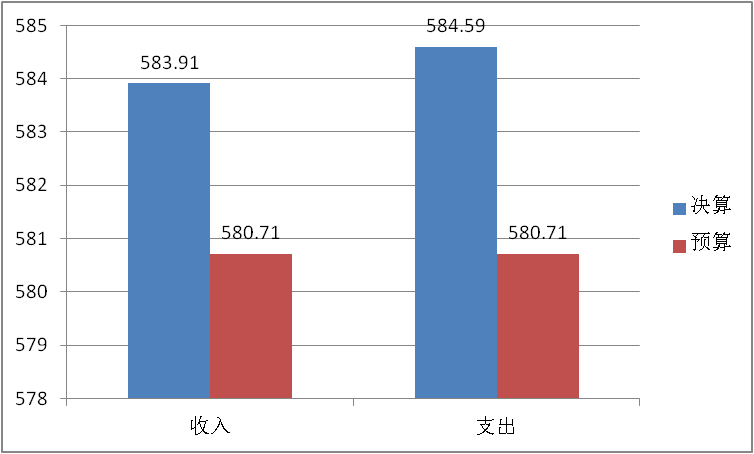 财政拨款支出决算结构情况。2019 年度财政拨款支出584.59万元，主要用于以下方面一般公共服务（类）支出498.81万元，占85.33%；社会保障和就业（类）支出41.09万元，占7.03%；卫生健康支出16.77万元，占2.87%；住房保障（类）支出27.92万元，占4.77%。如图所示：图4：财政拨款支出决算结构（按功能分类）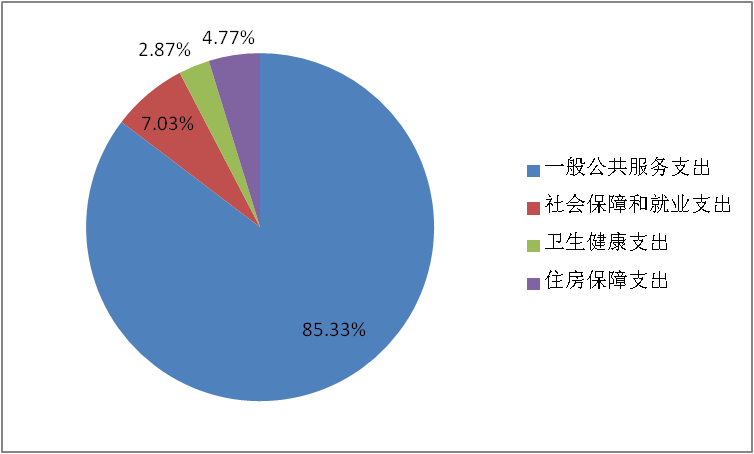 （四）一般公共预算基本支出决算情况说明2019年度财政拨款基本支出544.60万元，其中：人员经费 485.67万元，主要包括基本工资、津贴补贴、奖金、伙食补助费、绩效工资、机关事业单位基本养老保险缴费、职业年金缴费、职工基本医疗保险缴费、公务员医疗补助缴费、住房公积金、医疗费、其他社会保障缴费、其他工资福利支出、离休费、退休费、抚恤金、生活补助、医疗费补助、奖励金、其他对个人和家庭的补助支出；公用经费58.93万元，主要包括办公费、印刷费、咨询费、手续费、水费、电费、邮电费、取暖费、物业管理费、差旅费、因公出国（境）费用、维修（护）费、租赁费、会议费、培训费、公务接待费、专用材料费、劳务费、委托业务费、工会经费、福利费、公务用车运行维护费、其他交通费用、税金及附加费用、其他商品和服务支出、办公设备购置、专用设备购置、信息网络及软件购置更新、公务用车购置、其他资本性支出。五、一般公共预算“三公” 经费支出决算情况说明本部门2019年度“三公”经费支出共计2.78万元，完成预算的78.09%,较预算减少0.78万元，降低21.91%，主要是厉行节约，压缩经费；较2018年度减少1.11万元，降低28.53%，主要是厉行节约，压缩经费。具体情况如下：（一）因公出国（境）费支出0万元。本部门2019年度因公出国（境）团组0个、共0人/参加其他单位组织的因公出国（境）团组0个、共0人/无本单位组织的出国（境）团组。本部门2019年度未发生因公出国（境）费支出，较年初预算无增减变化，较2018年度决算无增减变化。（二）公务用车购置及运行维护费支出2.09万元。本部门2019年度公务用车购置及运行维护费较预算减少0.71万元，降低25.36%,主要是厉行节约，压缩经费；较上年减少1.28万元，降低37.98%,主要是厉行节约，压缩经费。其中：公务用车购置费：本部门2019年度公务用车购置量0辆，本部门2019年度未发生公务用车购置经费支出，较年初预算无增减变化，较2018年度决算无增减变化。公务用车运行维护费：本部门2019年度单位公务用车保有量1辆。公车运行维护费支出较预算减少0.71万元，降低25.36%,主要是厉行节约，压缩经费；较上年减少1.28万元，降低37.98%，主要是厉行节约，压缩经费。（三）公务接待费支出0.69万元。本部门2019年度公务接待共8批次、69人次。公务接待费支出较预算减少0.07万元，降低9.21%,主要是加强了对公务接待的管理，严格控制公务接待范围和开支标准，减少接待费支出；较上年度增加0.17万元，增长32.69%,主要是上级督导、检查工作较上年有所增加。六、其他重要事项的说明（一）机关运行经费情况本部门2019年度机关运行经费支出58.93万元，比年初预算数增加0.81万元，增长1.39 %。主要是在预算后有新调入人员，交通补贴和通讯补贴较预算数有所增加。较2018年度决算减少7.16万元，降低10.83%，主要是本年较上年人数减少。（二）政府采购情况本部门2019年度政府采购支出总额0万元，从采购类型来看，政府采购货物支出0万元、政府采购工程支出0万元、政府采购服务支出0万元。授予中小企业合同金0万元，占政府采购支出总额的0%，其中授予小微企业合同金额0万元，占政府采购支出总额的0%。（三）国有资产占用情况截至2019年12月31日，本部门共有车辆1辆，较2018年度决算无增减变化，为机要通信用车1辆。单位价值50万元以上通用设备0台（套），较2018年度决算无增减变化；单位价值100万元以上专用设备0台（套），较2018年度决算无增减变化。（四）其他需要说明的情况1.本部门2019年度政府性基金预算财政拨款和国有资本经营预算财政拨款无收支及结转结余情况，故政府性基金预算财政拨款收入支出决算表和国有资本经营预算财政拨款支出决算表以空表列示。2. 由于决算公开表格中金额数值应当保留两位小数，公开数据为四舍五入计算结果，个别数据合计项与分项之和存在小数点后差额，特此说明。（一）财政拨款收入：本年度从本级财政部门取得的财政拨款，包括一般公共预算财政拨款和政府性基金预算财政拨款。（二）事业收入：指事业单位开展专业业务活动及辅助活动所取得的收入。（三）其他收入：指除上述“财政拨款收入”“事业收入”“经营收入”等以外的收入。（四）用事业基金弥补收支差额：指事业单位在用当年的“财政拨款收入”“财政拨款结转和结余资金”“事业收入”“经营收入”“其他收入”不足以安排当年支出的情况下，使用以前年度积累的事业基金（事业单位当年收支相抵后按国家规定提取、用于弥补以后年度收支差额的基金）弥补本年度收支缺口的资金。（五）年初结转和结余：指以前年度尚未完成、结转到本年仍按原规定用途继续使用的资金，或项目已完成等产生的结余资金。（六）结余分配：指事业单位按照事业单位会计制度的规定从非财政补助结余中分配的事业基金和职工福利基金等。（七）年末结转和结余：指单位按有关规定结转到下年或以后年度继续使用的资金，或项目已完成等产生的结余资金。（八）基本支出：填列单位为保障机构正常运转、完成日常工作任务而发生的各项支出。（九）项目支出：填列单位为完成特定的行政工作任务或事业发展目标，在基本支出之外发生的各项支出（十）基本建设支出：填列由本级发展与改革部门集中安排的用于购置固定资产、战略性和应急性储备、土地和无形资产，以及购建基础设施、大型修缮所发生的一般公共预算财政拨款支出，不包括政府性基金、财政专户管理资金以及各类拼盘自筹资金等。（十一）其他资本性支出：填列由各级非发展与改革部门集中安排的用于购置固定资产、战备性和应急性储备、土地和无形资产，以及购建基础设施、大型修缮和财政支持企业更新改造所发生的支出。（十二）“三公”经费：指部门用财政拨款安排的因公出国（境）费、公务用车购置及运行费和公务接待费。其中，因公出国（境）费反映单位公务出国（境）的国际旅费、国外城市间交通费、住宿费、伙食费、培训费、公杂费等支出；公务用车购置及运行费反映单位公务用车购置支出（含车辆购置税、牌照费）及按规定保留的公务用车燃料费、维修费、过桥过路费、保险费、安全奖励费用等支出；公务接待费反映单位按规定开支的各类公务接待（含外宾接待）支出。（十三）其他交通费用：填列单位除公务用车运行维护费以外的其他交通费用。如公务交通补贴、租车费用、出租车费用，飞机、船舶等燃料费、维修费、保险费等。（十四）公务用车购置：填列单位公务用车车辆购置支出（含车辆购置税、牌照费）。（十五）其他交通工具购置：填列单位除公务用车外的其他各类交通工具（如船舶、飞机等）购置支出（含车辆购置税、牌照费）。（十六）机关运行经费：指为保障行政单位（包括参照公务员法管理的事业单位）运行用于购买货物和服务的各项资金，包括办公及印刷费、邮电费、差旅费、会议费、福利费、日常维修费、专用材料以及一般设备购置费、办公用房水电费、办公用房取暖费、办公用房物业管理费、公务用车运行维护费以及其他费用。（十七）经费形式:按照经费来源，可分为财政拨款、财政性资金基本保证、财政性资金定额或定项补助、财政性资金零补助四类。一、预算绩效情况说明（一）预算绩效管理工作开展情况根据预算绩效管理要求，本部门对2019年度整体绩效实现情况和项目支出情况开展绩效评价。组织对2019年度一般公共预算项目支出全面开展绩效自评，项目3个，涉及资金43.81万元，占一般公共预算项目支出总额的97.36%。组织对“专项统计调查经费、第四次全国经济普查经费、政府向社会购买服务专项经费”等3个项目开展了部门评价，涉及一般公共预算支出43.81万元。（二）部门绩效评价结果1.项目绩效自评结果。本部门2019 年度对3个项目进行了绩效自评，项目自评结果为3个项目均为90 分以上。在部门决算公开中反映专项统计调查经费项目及第四次全国经济普查经费项目 等3个项目绩效自评结果。专项统计调查经费项目自评综述：根据年初设定的绩效目标，专项统计调查经费项目绩效自评得分为100分（绩效自评表附后）。全年预算数为20万元，执行数为20万元，完成预算的100%。项目绩效目标完成情况：通过项目的开展，全面、准确、及时了解了全国和各地区城乡居民收入、消费及其他生活状况，客观监测居民收入分配格局和不同收入层次居民的生活质量，更好地满足研究制定城乡统筹政策和民生政策的需要，为国民经济核算和居民消费价格指数权重制定提供基础数据。该项目指标值完成的好，未发现问题。第四次全国经济普查经费项目绩效自评综述：根据年初设定的绩效目标，第四次全国经济普查经费项目绩效自评得分为99.9分（绩效自评表附后）。全年预算数为20万元，执行数为19.9万元，完成预算的99.5%。项目绩效目标完成情况：组织完成了国家部署的国情国力普查及重要调查任务，研究提出重大县情县力普查和抽样调查计划并组织实施，汇总、整理和提供有关县情县力方面的统计数据。发现的主要问题及原因：成本指标未完成，主要原因是普查接待人次没有预想的多。下一步改进措施：减少决算和预算的差值。政府向社会购买服务专项经费项目绩效自评综述：根据年初设定的绩效目标，政府向社会购买服务专项经费项目绩效自评得分为95.64分（绩效自评表附后）。全年预算数为5万元，执行数为3.91万元，完成预算的78.2%。项目绩效目标完成情况：通过购买服务人员，更好地完成了办公室计算机网络程序工作。发现的主要问题及原因：政府购买服务人员的保险基数、比例调整没有预想的高。下一步改进措施：减少决算和预算的差值。财政评价项目绩效评价结果。    无财政评价项目绩效评价结果。3.部门整体绩效自评结果。本部门对2019年度部门整体绩效进行自评价，评价等级为优（绩效自评汇总表附后）。从评价情况来看，我局较好完成了2019 年履行职能职责和各项重点工作任务，整体绩效情况较为理想，总体上达到了预算绩效管理的要求。二、绩效公开表格序号单位名称单位基本性质经费形式1大厂回族自治县统计局(本级)行政单位财政拨款收入支出决算总表收入支出决算总表收入支出决算总表收入支出决算总表收入支出决算总表收入支出决算总表公开01表部门：金额单位：万元收入收入收入支出支出支出项目行次金额项目行次金额栏次1栏次2一、财政拨款收入1583.91一、一般公共服务支出28502.01二、上级补助收入2二、外交支出29三、事业收入3三、国防支出30四、经营收入4四、公共安全支出31五、附属单位上缴收入5五、教育支出32六、其他收入6六、科学技术支出337七、文化体育与传媒支出348八、社会保障和就业支出3541.099九、医疗卫生与计划生育支出3616.7710十、节能环保支出3711十一、城乡社区支出3812十二、农林水支出3913十三、交通运输支出4014十四、资源勘探信息等支出4115十五、商业服务业等支出4216十六、金融支出4317十七、援助其他地区支出4418十八、国土海洋气象等支出4519十九、住房保障支出4627.9220二十、粮油物资储备支出4721二十一、其他支出4822二十二、债务还本支出4923二十三、债务付息支出50本年收入合计24583.91本年支出合计51587.79用事业基金弥补收支差额25结余分配52年初结转和结余265.34年末结转和结余531.46总计27589.25总计54589.25注：本表反映部门本年度的总收支和年末结转结余情况。注：本表反映部门本年度的总收支和年末结转结余情况。注：本表反映部门本年度的总收支和年末结转结余情况。注：本表反映部门本年度的总收支和年末结转结余情况。注：本表反映部门本年度的总收支和年末结转结余情况。注：本表反映部门本年度的总收支和年末结转结余情况。收入决算表收入决算表收入决算表收入决算表收入决算表收入决算表收入决算表收入决算表收入决算表收入决算表收入决算表收入决算表收入决算表收入决算表收入决算表收入决算表收入决算表收入决算表收入决算表收入决算表收入决算表收入决算表收入决算表公开02表公开02表公开02表部门：部门：部门：部门：金额单位：万元金额单位：万元金额单位：万元金额单位：万元金额单位：万元项目项目项目项目项目项目本年收入合计本年收入合计本年收入合计本年收入合计财政拨款收入财政拨款收入财政拨款收入上级补助收入上级补助收入上级补助收入上级补助收入事业收入事业收入经营收入经营收入附属单位上缴收入其他收入功能分类科目编码功能分类科目编码功能分类科目编码科目名称科目名称科目名称本年收入合计本年收入合计本年收入合计本年收入合计财政拨款收入财政拨款收入财政拨款收入上级补助收入上级补助收入上级补助收入上级补助收入事业收入事业收入经营收入经营收入附属单位上缴收入其他收入栏次栏次栏次栏次栏次栏次11112223333445567合计合计合计合计合计合计583.91583.91583.91583.91583.91583.91583.91201201201一般公共服务支出一般公共服务支出一般公共服务支出498.13498.13498.13498.13498.13498.13498.13201052010520105统计信息事务统计信息事务统计信息事务498.13498.13498.13498.13498.13498.13498.13201050120105012010501  行政运行  行政运行  行政运行458.23458.23458.23458.23458.23458.23458.23201050520105052010505  专项统计业务  专项统计业务  专项统计业务20202020202020201050720105072010507  专项普查活动  专项普查活动  专项普查活动19.9019.9019.9019.9019.9019.9019.90208208208社会保障和就业支出社会保障和就业支出社会保障和就业支出41.0941.0941.0941.0941.0941.0941.09208052080520805行政事业单位离退休行政事业单位离退休行政事业单位离退休41.0941.0941.0941.0941.0941.0941.09208050520805052080505  机关事业单位基本养老保险缴费支出  机关事业单位基本养老保险缴费支出  机关事业单位基本养老保险缴费支出41.0941.0941.0941.0941.0941.0941.09210210210卫生健康支出卫生健康支出卫生健康支出16.7716.7716.7716.7716.7716.7716.77210112101121011行政事业单位医疗行政事业单位医疗行政事业单位医疗16.7716.7716.7716.7716.7716.7716.77210110121011012101101  行政单位医疗  行政单位医疗  行政单位医疗16.7716.7716.7716.7716.7716.7716.77221221221住房保障支出住房保障支出住房保障支出27.9227.9227.9227.9227.9227.9227.92221022210222102住房改革支出住房改革支出住房改革支出27.9227.9227.9227.9227.9227.9227.92221020122102012210201  住房公积金  住房公积金  住房公积金27.9227.9227.9227.9227.9227.9227.92注：本表反映部门本年度取得的各项收入情况。注：本表反映部门本年度取得的各项收入情况。注：本表反映部门本年度取得的各项收入情况。注：本表反映部门本年度取得的各项收入情况。注：本表反映部门本年度取得的各项收入情况。注：本表反映部门本年度取得的各项收入情况。注：本表反映部门本年度取得的各项收入情况。注：本表反映部门本年度取得的各项收入情况。注：本表反映部门本年度取得的各项收入情况。注：本表反映部门本年度取得的各项收入情况。注：本表反映部门本年度取得的各项收入情况。注：本表反映部门本年度取得的各项收入情况。注：本表反映部门本年度取得的各项收入情况。注：本表反映部门本年度取得的各项收入情况。注：本表反映部门本年度取得的各项收入情况。注：本表反映部门本年度取得的各项收入情况。注：本表反映部门本年度取得的各项收入情况。注：本表反映部门本年度取得的各项收入情况。注：本表反映部门本年度取得的各项收入情况。注：本表反映部门本年度取得的各项收入情况。注：本表反映部门本年度取得的各项收入情况。注：本表反映部门本年度取得的各项收入情况。注：本表反映部门本年度取得的各项收入情况。支出决算表支出决算表支出决算表支出决算表支出决算表支出决算表支出决算表支出决算表支出决算表支出决算表支出决算表支出决算表支出决算表支出决算表支出决算表支出决算表支出决算表公开03表公开03表公开03表部门：部门：部门：部门：金额单位：万元金额单位：万元金额单位：万元金额单位：万元金额单位：万元金额单位：万元项目项目项目项目项目本年支出合计本年支出合计基本支出基本支出基本支出项目支出项目支出项目支出上缴上级支出上缴上级支出经营支出对附属单位补助支出功能分类科目编码功能分类科目编码功能分类科目编码科目名称科目名称本年支出合计本年支出合计基本支出基本支出基本支出项目支出项目支出项目支出上缴上级支出上缴上级支出经营支出对附属单位补助支出栏次栏次栏次栏次栏次112223334456合计合计合计合计合计587.79587.79544.60544.60544.6043.1943.1943.19201201201一般公共服务支出一般公共服务支出502.01502.01458.81458.81458.8143.1943.1943.19201052010520105统计信息事务统计信息事务502.01502.01458.81458.81458.8143.1943.1943.19201050120105012010501  行政运行  行政运行458.81458.81458.81458.81458.81201050520105052010505  专项统计业务  专项统计业务20.0220.0220.0220.0220.02201050720105072010507  专项普查活动  专项普查活动23.1823.1823.1823.1823.18208208208社会保障和就业支出社会保障和就业支出41.0941.0941.0941.0941.09208052080520805行政事业单位离退休行政事业单位离退休41.0941.0941.0941.0941.09208050520805052080505  机关事业单位基本养老保险缴费支出  机关事业单位基本养老保险缴费支出41.0941.0941.0941.0941.09210210210卫生健康支出卫生健康支出16.7716.7716.7716.7716.77210112101121011行政事业单位医疗行政事业单位医疗16.7716.7716.7716.7716.77210110121011012101101  行政单位医疗  行政单位医疗16.7716.7716.7716.7716.77221221221住房保障支出住房保障支出27.9227.9227.9227.9227.92221022210222102住房改革支出住房改革支出27.9227.9227.9227.9227.92221020122102012210201  住房公积金  住房公积金27.9227.9227.9227.9227.92注：本表反映部门本年度各项支出情况。注：本表反映部门本年度各项支出情况。注：本表反映部门本年度各项支出情况。注：本表反映部门本年度各项支出情况。注：本表反映部门本年度各项支出情况。注：本表反映部门本年度各项支出情况。注：本表反映部门本年度各项支出情况。注：本表反映部门本年度各项支出情况。注：本表反映部门本年度各项支出情况。注：本表反映部门本年度各项支出情况。注：本表反映部门本年度各项支出情况。注：本表反映部门本年度各项支出情况。注：本表反映部门本年度各项支出情况。注：本表反映部门本年度各项支出情况。注：本表反映部门本年度各项支出情况。注：本表反映部门本年度各项支出情况。注：本表反映部门本年度各项支出情况。财政拨款收入支出决算总表财政拨款收入支出决算总表财政拨款收入支出决算总表财政拨款收入支出决算总表财政拨款收入支出决算总表财政拨款收入支出决算总表财政拨款收入支出决算总表财政拨款收入支出决算总表财政拨款收入支出决算总表财政拨款收入支出决算总表财政拨款收入支出决算总表财政拨款收入支出决算总表公开04表公开04表部门：部门：部门：部门：部门：部门：部门：金额单位：万元金额单位：万元金额单位：万元金额单位：万元收     入收     入收     入支     出支     出支     出支     出支     出支     出支     出支     出支     出项目项目行次金额项目项目行次合计合计一般公共预算财政拨款一般公共预算财政拨款政府性基金预算财政拨款栏次栏次1栏次栏次22334一、一般公共预算财政拨款一、一般公共预算财政拨款1583.91一、一般公共服务支出一、一般公共服务支出29498.81498.81498.81498.81二、政府性基金预算财政拨款二、政府性基金预算财政拨款2二、外交支出二、外交支出303三、国防支出三、国防支出314四、公共安全支出四、公共安全支出325五、教育支出五、教育支出336六、科学技术支出六、科学技术支出347七、文化体育与传媒支出七、文化体育与传媒支出358八、社会保障和就业支出八、社会保障和就业支出3641.0941.0941.0941.099九、医疗卫生与计划生育支出九、医疗卫生与计划生育支出3716.7716.7716.7716.7710十、节能环保支出十、节能环保支出3811十一、城乡社区支出十一、城乡社区支出3912十二、农林水支出十二、农林水支出4013十三、交通运输支出十三、交通运输支出4114十四、资源勘探信息等支出十四、资源勘探信息等支出4215十五、商业服务业等支出十五、商业服务业等支出4316十六、金融支出十六、金融支出4417十七、援助其他地区支出十七、援助其他地区支出4518十八、国土海洋气象等支出十八、国土海洋气象等支出4619十九、住房保障支出十九、住房保障支出4727.9227.9227.9227.9220二十、粮油物资储备支出二十、粮油物资储备支出4821二十一、其他支出二十一、其他支出4922二十二、债务还本支出二十二、债务还本支出5023二十三、债务付息支出二十三、债务付息支出51本年收入合计本年收入合计24583.91本年支出合计本年支出合计52584.59584.59584.59584.59年初财政拨款结转和结余年初财政拨款结转和结余251.47年末财政拨款结转和结余年末财政拨款结转和结余530.790.790.790.79  一般公共预算财政拨款  一般公共预算财政拨款261.4754  政府性基金预算财政拨款  政府性基金预算财政拨款2755总计总计28585.39总计总计56585.39585.39585.39585.39注：本表反映部门本年度一般公共预算财政拨款和政府性基金预算财政拨款的总收支和年末结转结余情况。注：本表反映部门本年度一般公共预算财政拨款和政府性基金预算财政拨款的总收支和年末结转结余情况。注：本表反映部门本年度一般公共预算财政拨款和政府性基金预算财政拨款的总收支和年末结转结余情况。注：本表反映部门本年度一般公共预算财政拨款和政府性基金预算财政拨款的总收支和年末结转结余情况。注：本表反映部门本年度一般公共预算财政拨款和政府性基金预算财政拨款的总收支和年末结转结余情况。注：本表反映部门本年度一般公共预算财政拨款和政府性基金预算财政拨款的总收支和年末结转结余情况。注：本表反映部门本年度一般公共预算财政拨款和政府性基金预算财政拨款的总收支和年末结转结余情况。注：本表反映部门本年度一般公共预算财政拨款和政府性基金预算财政拨款的总收支和年末结转结余情况。注：本表反映部门本年度一般公共预算财政拨款和政府性基金预算财政拨款的总收支和年末结转结余情况。注：本表反映部门本年度一般公共预算财政拨款和政府性基金预算财政拨款的总收支和年末结转结余情况。注：本表反映部门本年度一般公共预算财政拨款和政府性基金预算财政拨款的总收支和年末结转结余情况。注：本表反映部门本年度一般公共预算财政拨款和政府性基金预算财政拨款的总收支和年末结转结余情况。一般公共预算财政拨款支出决算表一般公共预算财政拨款支出决算表一般公共预算财政拨款支出决算表一般公共预算财政拨款支出决算表一般公共预算财政拨款支出决算表一般公共预算财政拨款支出决算表一般公共预算财政拨款支出决算表一般公共预算财政拨款支出决算表一般公共预算财政拨款支出决算表公开05表公开05表部门：部门：部门：部门：部门：金额单位：万元金额单位：万元项目项目项目项目本年支出本年支出本年支出本年支出本年支出功能分类科目编码功能分类科目编码功能分类科目编码科目名称小计小计基本支出基本支出项目支出功能分类科目编码功能分类科目编码功能分类科目编码科目名称小计小计基本支出基本支出项目支出功能分类科目编码功能分类科目编码功能分类科目编码科目名称小计小计基本支出基本支出项目支出栏次栏次栏次栏次11223合计合计合计合计584.59584.59544.60544.6039.99201201201一般公共服务支出498.81498.81458.81458.8139.99201052010520105统计信息事务498.81498.81458.81458.8139.99201050120105012010501  行政运行458.81458.81458.81458.81201050520105052010505  专项统计业务20.0220.0220.02201050720105072010507  专项普查活动19.9819.9819.98208208208社会保障和就业支出41.0941.0941.0941.09208052080520805行政事业单位离退休41.0941.0941.0941.09208050520805052080505  机关事业单位基本养老保险缴费支出41.0941.0941.0941.09210210210卫生健康支出16.7716.7716.7716.77210112101121011行政事业单位医疗16.7716.7716.7716.77210110121011012101101  行政单位医疗16.7716.7716.7716.77221221221住房保障支出27.9227.9227.9227.92221022210222102住房改革支出27.9227.9227.9227.92221020122102012210201  住房公积金27.9227.9227.9227.92注：本表反映部门本年度一般公共预算财政拨款收入及支出情况。      注：本表反映部门本年度一般公共预算财政拨款收入及支出情况。      注：本表反映部门本年度一般公共预算财政拨款收入及支出情况。      注：本表反映部门本年度一般公共预算财政拨款收入及支出情况。      注：本表反映部门本年度一般公共预算财政拨款收入及支出情况。      注：本表反映部门本年度一般公共预算财政拨款收入及支出情况。      注：本表反映部门本年度一般公共预算财政拨款收入及支出情况。      注：本表反映部门本年度一般公共预算财政拨款收入及支出情况。      注：本表反映部门本年度一般公共预算财政拨款收入及支出情况。      一般公共预算财政拨款基本支出决算表一般公共预算财政拨款基本支出决算表一般公共预算财政拨款基本支出决算表一般公共预算财政拨款基本支出决算表一般公共预算财政拨款基本支出决算表一般公共预算财政拨款基本支出决算表一般公共预算财政拨款基本支出决算表一般公共预算财政拨款基本支出决算表一般公共预算财政拨款基本支出决算表公开06表公开06表部门：部门：部门：部门：部门：金额单位：万元金额单位：万元人员经费人员经费人员经费公用经费公用经费公用经费公用经费公用经费公用经费科目编码科目名称决算数科目编码科目名称决算数科目编码科目名称决算数科目编码科目名称决算数科目编码科目名称决算数科目编码科目名称决算数301工资福利支出389.95302商品和服务支出58.93307债务利息及费用支出30101  基本工资137.6530201  办公费5.9030701  国内债务付息30102  津贴补贴124.5730202  印刷费2.7230702  国外债务付息30103  奖金9.4130203  咨询费310资本性支出30106  伙食补助费30204  手续费31001  房屋建筑物购建30107  绩效工资22.3930205  水费31002  办公设备购置30108  机关事业单位基本养老保险缴费41.0930206  电费31003  专用设备购置30109  职业年金缴费30207  邮电费18.5531005  基础设施建设30110  职工基本医疗保险缴费16.7730208  取暖费31006  大型修缮30111  公务员医疗补助缴费30209  物业管理费31007  信息网络及软件购置更新30112  其他社会保障缴费1.1230211  差旅费1.3631008  物资储备30113  住房公积金27.9230212  因公出国（境）费用31009  土地补偿30114  医疗费30213  维修（护）费1.1731010  安置补助30199  其他工资福利支出9.0330214  租赁费31011  地上附着物和青苗补偿303对个人和家庭的补助95.7230215  会议费0.0431012  拆迁补偿30301  离休费30216  培训费1.5031013  公务用车购置30302  退休费30217  公务接待费0.1931019  其他交通工具购置30303  退职（役）费30218  专用材料费31021  文物和陈列品购置30304  抚恤金18.7030224  被装购置费31022  无形资产购置30305  生活补助30225  专用燃料费31099  其他资本性支出30306  救济费0.1030226  劳务费5.07399其他支出30307  医疗费补助30227  委托业务费39906  赠与30308  助学金30228  工会经费2.9039907  国家赔偿费用支出30309  奖励金76.9230229  福利费3.0739908  对民间非营利组织和群众性自治组织补贴30310  个人农业生产补贴30231  公务用车运行维护费1.5939999  其他支出30399  其他对个人和家庭的补助支出30239  其他交通费用13.5030240  税金及附加费用30299  其他商品和服务支出1.37人员经费合计人员经费合计485.67公用经费合计公用经费合计公用经费合计公用经费合计公用经费合计58.93注：本表反映部门本年度一般公共预算财政拨款基本支出明细情况。        注：本表反映部门本年度一般公共预算财政拨款基本支出明细情况。        注：本表反映部门本年度一般公共预算财政拨款基本支出明细情况。        注：本表反映部门本年度一般公共预算财政拨款基本支出明细情况。        注：本表反映部门本年度一般公共预算财政拨款基本支出明细情况。        注：本表反映部门本年度一般公共预算财政拨款基本支出明细情况。        注：本表反映部门本年度一般公共预算财政拨款基本支出明细情况。        注：本表反映部门本年度一般公共预算财政拨款基本支出明细情况。        注：本表反映部门本年度一般公共预算财政拨款基本支出明细情况。        一般公共预算财政拨款“三公”经费支出决算表一般公共预算财政拨款“三公”经费支出决算表一般公共预算财政拨款“三公”经费支出决算表一般公共预算财政拨款“三公”经费支出决算表一般公共预算财政拨款“三公”经费支出决算表一般公共预算财政拨款“三公”经费支出决算表公开07表部门：部门：部门：部门：部门：金额单位：万元预算数预算数预算数预算数预算数预算数合计因公出国（境）费公务用车购置及运行费公务用车购置及运行费公务用车购置及运行费公务接待费合计因公出国（境）费小计公务用车购置费公务用车运行费公务接待费1234563.562.802.800.76决算数决算数决算数决算数决算数决算数合计因公出国（境）费公务用车购置及运行费公务用车购置及运行费公务用车购置及运行费公务接待费合计因公出国（境）费小计公务用车购置费公务用车运行费公务接待费7891011122.782.092.090.69注：本表反映部门本年度“三公”经费支出预决算情况。其中：预算数为“三公”经费年初预算数，决算数是包括当年一般公共预算财政拨款和以前年度结转资金安排的实际支出。           注：本表反映部门本年度“三公”经费支出预决算情况。其中：预算数为“三公”经费年初预算数，决算数是包括当年一般公共预算财政拨款和以前年度结转资金安排的实际支出。           注：本表反映部门本年度“三公”经费支出预决算情况。其中：预算数为“三公”经费年初预算数，决算数是包括当年一般公共预算财政拨款和以前年度结转资金安排的实际支出。           注：本表反映部门本年度“三公”经费支出预决算情况。其中：预算数为“三公”经费年初预算数，决算数是包括当年一般公共预算财政拨款和以前年度结转资金安排的实际支出。           注：本表反映部门本年度“三公”经费支出预决算情况。其中：预算数为“三公”经费年初预算数，决算数是包括当年一般公共预算财政拨款和以前年度结转资金安排的实际支出。           注：本表反映部门本年度“三公”经费支出预决算情况。其中：预算数为“三公”经费年初预算数，决算数是包括当年一般公共预算财政拨款和以前年度结转资金安排的实际支出。           政府性基金预算财政拨款收入支出决算表政府性基金预算财政拨款收入支出决算表政府性基金预算财政拨款收入支出决算表政府性基金预算财政拨款收入支出决算表政府性基金预算财政拨款收入支出决算表政府性基金预算财政拨款收入支出决算表政府性基金预算财政拨款收入支出决算表政府性基金预算财政拨款收入支出决算表政府性基金预算财政拨款收入支出决算表政府性基金预算财政拨款收入支出决算表政府性基金预算财政拨款收入支出决算表公开08表部门：部门：部门：部门：部门：部门：金额单位：万元金额单位：万元项目项目项目项目项目年初结转和结余本年收入本年支出本年支出本年支出年末结转和结余功能分类科目编码功能分类科目编码功能分类科目编码科目名称科目名称年初结转和结余本年收入小计基本支出项目支出年末结转和结余功能分类科目编码功能分类科目编码功能分类科目编码科目名称科目名称年初结转和结余本年收入小计基本支出项目支出年末结转和结余功能分类科目编码功能分类科目编码功能分类科目编码科目名称科目名称年初结转和结余本年收入小计基本支出项目支出年末结转和结余栏次栏次栏次栏次栏次123456合计合计合计合计合计 注：本部门本年度无相关收入支出情况，按要求空表列示。         注：本部门本年度无相关收入支出情况，按要求空表列示。         注：本部门本年度无相关收入支出情况，按要求空表列示。         注：本部门本年度无相关收入支出情况，按要求空表列示。         注：本部门本年度无相关收入支出情况，按要求空表列示。         注：本部门本年度无相关收入支出情况，按要求空表列示。         注：本部门本年度无相关收入支出情况，按要求空表列示。         注：本部门本年度无相关收入支出情况，按要求空表列示。         注：本部门本年度无相关收入支出情况，按要求空表列示。         注：本部门本年度无相关收入支出情况，按要求空表列示。         注：本部门本年度无相关收入支出情况，按要求空表列示。        国有资本经营预算财政拨款支出决算表国有资本经营预算财政拨款支出决算表国有资本经营预算财政拨款支出决算表国有资本经营预算财政拨款支出决算表国有资本经营预算财政拨款支出决算表国有资本经营预算财政拨款支出决算表国有资本经营预算财政拨款支出决算表国有资本经营预算财政拨款支出决算表国有资本经营预算财政拨款支出决算表国有资本经营预算财政拨款支出决算表国有资本经营预算财政拨款支出决算表公开09表公开09表编制单位：编制单位：编制单位：编制单位：编制单位：编制单位：编制单位：金额单位：万元金额单位：万元科目科目科目科目科目科目本年支出本年支出本年支出本年支出本年支出功能分类科目编码功能分类科目编码功能分类科目编码功能分类科目编码科目名称科目名称小计小计基本支出基本支出项目支出栏次栏次栏次栏次栏次栏次11223合计合计合计合计合计合计注：本部门本年度无相关支出情况，按要求空表列示。注：本部门本年度无相关支出情况，按要求空表列示。注：本部门本年度无相关支出情况，按要求空表列示。注：本部门本年度无相关支出情况，按要求空表列示。注：本部门本年度无相关支出情况，按要求空表列示。注：本部门本年度无相关支出情况，按要求空表列示。注：本部门本年度无相关支出情况，按要求空表列示。注：本部门本年度无相关支出情况，按要求空表列示。注：本部门本年度无相关支出情况，按要求空表列示。注：本部门本年度无相关支出情况，按要求空表列示。注：本部门本年度无相关支出情况，按要求空表列示。项目支出绩效自评表项目支出绩效自评表项目支出绩效自评表项目支出绩效自评表项目支出绩效自评表项目支出绩效自评表项目支出绩效自评表项目支出绩效自评表项目支出绩效自评表项目支出绩效自评表项目支出绩效自评表项目支出绩效自评表项目支出绩效自评表项目支出绩效自评表（    2019年度 ）（    2019年度 ）（    2019年度 ）（    2019年度 ）（    2019年度 ）（    2019年度 ）（    2019年度 ）（    2019年度 ）（    2019年度 ）（    2019年度 ）（    2019年度 ）（    2019年度 ）（    2019年度 ）（    2019年度 ）项目名称项目名称专项统计调查经费专项统计调查经费专项统计调查经费专项统计调查经费专项统计调查经费专项统计调查经费专项统计调查经费专项统计调查经费专项统计调查经费专项统计调查经费专项统计调查经费专项统计调查经费主管部门主管部门大厂回族自治县财政局大厂回族自治县财政局大厂回族自治县财政局大厂回族自治县财政局大厂回族自治县财政局实施单位大厂回族自治县统计局大厂回族自治县统计局大厂回族自治县统计局大厂回族自治县统计局大厂回族自治县统计局大厂回族自治县统计局项目资金           （万元）项目资金           （万元）年初预算数年初预算数全年    预算数全年执行数分值分值分值执行率执行率得分项目资金           （万元）项目资金           （万元）年初预算数年初预算数全年    预算数全年执行数分值分值分值执行率执行率得分项目资金           （万元）项目资金           （万元）年度资金总额年度资金总额20202020101010100%100%10项目资金           （万元）项目资金           （万元）其中：当年财政拨款其中：当年财政拨款20202020———100%100%—项目资金           （万元）项目资金           （万元）      上年结转资金      上年结转资金————项目资金           （万元）项目资金           （万元）  其他资金  其他资金————年度总体目标预期目标预期目标预期目标预期目标预期目标预期目标实际完成情况实际完成情况实际完成情况实际完成情况实际完成情况实际完成情况实际完成情况年度总体目标通过项目的开展，全面、准确、及时了解全国和各地区城乡居民收入、消费及其他生活状况，客观监测居民收入分配格局和不同收入层次居民的生活质量，更好地满足研究制定城乡统筹政策和民生政策的需要，为国民经济核算和居民消费价格指数权重制定提供基础数据。通过项目的开展，全面、准确、及时了解全国和各地区城乡居民收入、消费及其他生活状况，客观监测居民收入分配格局和不同收入层次居民的生活质量，更好地满足研究制定城乡统筹政策和民生政策的需要，为国民经济核算和居民消费价格指数权重制定提供基础数据。通过项目的开展，全面、准确、及时了解全国和各地区城乡居民收入、消费及其他生活状况，客观监测居民收入分配格局和不同收入层次居民的生活质量，更好地满足研究制定城乡统筹政策和民生政策的需要，为国民经济核算和居民消费价格指数权重制定提供基础数据。通过项目的开展，全面、准确、及时了解全国和各地区城乡居民收入、消费及其他生活状况，客观监测居民收入分配格局和不同收入层次居民的生活质量，更好地满足研究制定城乡统筹政策和民生政策的需要，为国民经济核算和居民消费价格指数权重制定提供基础数据。通过项目的开展，全面、准确、及时了解全国和各地区城乡居民收入、消费及其他生活状况，客观监测居民收入分配格局和不同收入层次居民的生活质量，更好地满足研究制定城乡统筹政策和民生政策的需要，为国民经济核算和居民消费价格指数权重制定提供基础数据。通过项目的开展，全面、准确、及时了解全国和各地区城乡居民收入、消费及其他生活状况，客观监测居民收入分配格局和不同收入层次居民的生活质量，更好地满足研究制定城乡统筹政策和民生政策的需要，为国民经济核算和居民消费价格指数权重制定提供基础数据。通过项目的开展，全面、准确、及时了解全国和各地区城乡居民收入、消费及其他生活状况，客观监测居民收入分配格局和不同收入层次居民的生活质量，更好地满足研究制定城乡统筹政策和民生政策的需要，为国民经济核算和居民消费价格指数权重制定提供基础数据。通过项目的开展，全面、准确、及时了解全国和各地区城乡居民收入、消费及其他生活状况，客观监测居民收入分配格局和不同收入层次居民的生活质量，更好地满足研究制定城乡统筹政策和民生政策的需要，为国民经济核算和居民消费价格指数权重制定提供基础数据。通过项目的开展，全面、准确、及时了解全国和各地区城乡居民收入、消费及其他生活状况，客观监测居民收入分配格局和不同收入层次居民的生活质量，更好地满足研究制定城乡统筹政策和民生政策的需要，为国民经济核算和居民消费价格指数权重制定提供基础数据。通过项目的开展，全面、准确、及时了解全国和各地区城乡居民收入、消费及其他生活状况，客观监测居民收入分配格局和不同收入层次居民的生活质量，更好地满足研究制定城乡统筹政策和民生政策的需要，为国民经济核算和居民消费价格指数权重制定提供基础数据。通过项目的开展，全面、准确、及时了解全国和各地区城乡居民收入、消费及其他生活状况，客观监测居民收入分配格局和不同收入层次居民的生活质量，更好地满足研究制定城乡统筹政策和民生政策的需要，为国民经济核算和居民消费价格指数权重制定提供基础数据。通过项目的开展，全面、准确、及时了解全国和各地区城乡居民收入、消费及其他生活状况，客观监测居民收入分配格局和不同收入层次居民的生活质量，更好地满足研究制定城乡统筹政策和民生政策的需要，为国民经济核算和居民消费价格指数权重制定提供基础数据。通过项目的开展，全面、准确、及时了解全国和各地区城乡居民收入、消费及其他生活状况，客观监测居民收入分配格局和不同收入层次居民的生活质量，更好地满足研究制定城乡统筹政策和民生政策的需要，为国民经济核算和居民消费价格指数权重制定提供基础数据。绩     效     指     标一级指标二级指标三级指标三级指标年度指标值年度指标值实际完成值实际完成值分值得分得分偏差原因分析及改进措施偏差原因分析及改进措施绩     效     指     标一级指标二级指标三级指标三级指标年度指标值年度指标值实际完成值实际完成值分值得分得分偏差原因分析及改进措施偏差原因分析及改进措施绩     效     指     标产出指标数量指标记账户数记账户数100户100户100户100户555绩     效     指     标产出指标数量指标辅助调查员数辅助调查员数10人10人10人10人555绩     效     指     标产出指标数量指标流量卡数流量卡数100个100个100个100个555绩     效     指     标产出指标数量指标业务人数业务人数10人10人10人10人555绩     效     指     标产出指标质量指标补助标准补助标准100元/户月100元/户月100元/户月100元/户月555绩     效     指     标产出指标质量指标补助标准补助标准200元/人月200元/人月200元/人月200元/人月555绩     效     指     标产出指标质量指标流量卡套餐标准流量卡套餐标准30元/台月30元/台月30元/台月30元/台月555绩     效     指     标产出指标质量指标标准标准2000元/人年2000元/人年2000元/人年2000元/人年555绩     效     指     标产出指标时效指标发放时间发放时间每季度每季度每季度每季度555绩     效     指     标产出指标成本指标项目支出总成本项目支出总成本20万元20万元20万元20万元555绩     效     指     标效益指标经济效益指标绩     效     指     标效益指标社会效益指标统计数据准确率统计数据准确率100%100%100%100%303030绩     效     指     标效益指标生态效益指标绩     效     指     标效益指标可持续影响指标绩     效     指     标满意度指标服务对象满意度指标综合满意度综合满意度≥95%≥95%≥95%≥95%101010总分总分总分总分总分总分总分总分总分100100100项目支出绩效自评表项目支出绩效自评表项目支出绩效自评表项目支出绩效自评表项目支出绩效自评表项目支出绩效自评表项目支出绩效自评表项目支出绩效自评表项目支出绩效自评表项目支出绩效自评表项目支出绩效自评表项目支出绩效自评表项目支出绩效自评表项目支出绩效自评表（    2019年度 ）（    2019年度 ）（    2019年度 ）（    2019年度 ）（    2019年度 ）（    2019年度 ）（    2019年度 ）（    2019年度 ）（    2019年度 ）（    2019年度 ）（    2019年度 ）（    2019年度 ）（    2019年度 ）（    2019年度 ）项目名称项目名称第四次全国经济普查经费第四次全国经济普查经费第四次全国经济普查经费第四次全国经济普查经费第四次全国经济普查经费第四次全国经济普查经费第四次全国经济普查经费第四次全国经济普查经费第四次全国经济普查经费第四次全国经济普查经费第四次全国经济普查经费第四次全国经济普查经费主管部门主管部门大厂回族自治县财政局大厂回族自治县财政局大厂回族自治县财政局大厂回族自治县财政局大厂回族自治县财政局实施单位实施单位大厂回族自治县统计局大厂回族自治县统计局大厂回族自治县统计局大厂回族自治县统计局大厂回族自治县统计局项目资金           （万元）项目资金           （万元）年初预算数全年    预算数全年    预算数全年执行数全年执行数分值分值执行率执行率得分项目资金           （万元）项目资金           （万元）年初预算数全年    预算数全年    预算数全年执行数全年执行数分值分值执行率执行率得分项目资金           （万元）项目资金           （万元）年度资金总额年度资金总额20202019.919.9101099.5%99.5%9.95项目资金           （万元）项目资金           （万元）其中：当年财政拨款其中：当年财政拨款20202019.919.9——99.5%99.5%—项目资金           （万元）项目资金           （万元） 上年结转资金 上年结转资金———项目资金           （万元）项目资金           （万元）  其他资金  其他资金———年度总体目标预期目标预期目标预期目标预期目标预期目标预期目标实际完成情况实际完成情况实际完成情况实际完成情况实际完成情况实际完成情况实际完成情况年度总体目标组织完成国家部署的国情国力普查及重要调查任务，研究提出重大县情县力普查和抽样调查计划并组织实施，汇总、整理和提供有关县情县力方面的统计数据。组织完成国家部署的国情国力普查及重要调查任务，研究提出重大县情县力普查和抽样调查计划并组织实施，汇总、整理和提供有关县情县力方面的统计数据。组织完成国家部署的国情国力普查及重要调查任务，研究提出重大县情县力普查和抽样调查计划并组织实施，汇总、整理和提供有关县情县力方面的统计数据。组织完成国家部署的国情国力普查及重要调查任务，研究提出重大县情县力普查和抽样调查计划并组织实施，汇总、整理和提供有关县情县力方面的统计数据。组织完成国家部署的国情国力普查及重要调查任务，研究提出重大县情县力普查和抽样调查计划并组织实施，汇总、整理和提供有关县情县力方面的统计数据。组织完成国家部署的国情国力普查及重要调查任务，研究提出重大县情县力普查和抽样调查计划并组织实施，汇总、整理和提供有关县情县力方面的统计数据。组织完成国家部署的国情国力普查及重要调查任务，研究提出重大县情县力普查和抽样调查计划并组织实施，汇总、整理和提供有关县情县力方面的统计数据。组织完成国家部署的国情国力普查及重要调查任务，研究提出重大县情县力普查和抽样调查计划并组织实施，汇总、整理和提供有关县情县力方面的统计数据。组织完成国家部署的国情国力普查及重要调查任务，研究提出重大县情县力普查和抽样调查计划并组织实施，汇总、整理和提供有关县情县力方面的统计数据。组织完成国家部署的国情国力普查及重要调查任务，研究提出重大县情县力普查和抽样调查计划并组织实施，汇总、整理和提供有关县情县力方面的统计数据。组织完成国家部署的国情国力普查及重要调查任务，研究提出重大县情县力普查和抽样调查计划并组织实施，汇总、整理和提供有关县情县力方面的统计数据。组织完成国家部署的国情国力普查及重要调查任务，研究提出重大县情县力普查和抽样调查计划并组织实施，汇总、整理和提供有关县情县力方面的统计数据。组织完成国家部署的国情国力普查及重要调查任务，研究提出重大县情县力普查和抽样调查计划并组织实施，汇总、整理和提供有关县情县力方面的统计数据。绩     效     指     标一级指标二级指标三级指标三级指标三级指标年度指标值实际完成值分值分值得分得分偏差原因分析及改进措施偏差原因分析及改进措施绩     效     指     标一级指标二级指标三级指标三级指标三级指标年度指标值实际完成值分值分值得分得分偏差原因分析及改进措施偏差原因分析及改进措施绩     效     指     标产出指标数量指标普查个体户数普查个体户数普查个体户数8200820010101010绩     效     指     标产出指标数量指标普查单位个数普查单位个数普查单位个数4450445010101010绩     效     指     标产出指标质量指标普查统计完成率普查统计完成率普查统计完成率100%100%10101010绩     效     指     标产出指标时效指标完成时间完成时间完成时间12月份12月份10101010绩     效     指     标产出指标成本指标总成本总成本总成本20万元19.9万元10109.959.95接待人次没有预想的多接待人次没有预想的多绩     效     指     标效益指标经济效益指标绩     效     指     标效益指标社会效益指标准确率准确率准确率≥98%≥98%30303030绩     效     指     标效益指标生态效益指标绩     效     指     标效益指标可持续影响指标绩     效     指     标满意度指标服务对象满意度指标综合满意度综合满意度综合满意度≥95%≥95%10101010总分总分总分总分总分总分总分总分10010099.999.9项目支出绩效自评表项目支出绩效自评表项目支出绩效自评表项目支出绩效自评表项目支出绩效自评表项目支出绩效自评表项目支出绩效自评表项目支出绩效自评表项目支出绩效自评表项目支出绩效自评表项目支出绩效自评表项目支出绩效自评表项目支出绩效自评表项目支出绩效自评表（    2019年度 ）（    2019年度 ）（    2019年度 ）（    2019年度 ）（    2019年度 ）（    2019年度 ）（    2019年度 ）（    2019年度 ）（    2019年度 ）（    2019年度 ）（    2019年度 ）（    2019年度 ）（    2019年度 ）（    2019年度 ）项目名称项目名称政府向社会购买服务专项经费政府向社会购买服务专项经费政府向社会购买服务专项经费政府向社会购买服务专项经费政府向社会购买服务专项经费政府向社会购买服务专项经费政府向社会购买服务专项经费政府向社会购买服务专项经费政府向社会购买服务专项经费政府向社会购买服务专项经费政府向社会购买服务专项经费政府向社会购买服务专项经费主管部门主管部门大厂回族自治县财政局大厂回族自治县财政局大厂回族自治县财政局大厂回族自治县财政局大厂回族自治县财政局实施单位实施单位大厂回族自治县统计局大厂回族自治县统计局大厂回族自治县统计局大厂回族自治县统计局大厂回族自治县统计局项目资金           （万元）项目资金           （万元）年初预算数年初预算数全年    预算数全年       执行数全年       执行数分值分值执行率执行率得分项目资金           （万元）项目资金           （万元）年初预算数年初预算数全年    预算数全年       执行数全年       执行数分值分值执行率执行率得分项目资金           （万元）项目资金           （万元）年度资金总额年度资金总额5553.913.91101078.2%78.2%7.82项目资金           （万元）项目资金           （万元）其中：当年财政拨款其中：当年财政拨款5553.913.91——78.2%78.2%—项目资金           （万元）项目资金           （万元） 上年结转资金 上年结转资金———项目资金           （万元）项目资金           （万元）  其他资金  其他资金———年度总体目标预期目标预期目标预期目标预期目标预期目标预期目标实际完成情况实际完成情况实际完成情况实际完成情况实际完成情况实际完成情况实际完成情况年度总体目标通过购买服务人员，更好地完成办公室计算机网络程序工作。通过购买服务人员，更好地完成办公室计算机网络程序工作。通过购买服务人员，更好地完成办公室计算机网络程序工作。通过购买服务人员，更好地完成办公室计算机网络程序工作。通过购买服务人员，更好地完成办公室计算机网络程序工作。通过购买服务人员，更好地完成办公室计算机网络程序工作。通过购买服务人员，更好地完成办公室计算机网络程序工作。通过购买服务人员，更好地完成办公室计算机网络程序工作。通过购买服务人员，更好地完成办公室计算机网络程序工作。通过购买服务人员，更好地完成办公室计算机网络程序工作。通过购买服务人员，更好地完成办公室计算机网络程序工作。通过购买服务人员，更好地完成办公室计算机网络程序工作。通过购买服务人员，更好地完成办公室计算机网络程序工作。绩     效     指     标一级指标二级指标三级指标三级指标年度指标值年度指标值实际完成值分值分值得分得分偏差原因分析及改进措施偏差原因分析及改进措施绩     效     指     标一级指标二级指标三级指标三级指标年度指标值年度指标值实际完成值分值分值得分得分偏差原因分析及改进措施偏差原因分析及改进措施绩     效     指     标产出指标数量指标人数人数1人1人1人10101010绩     效     指     标产出指标质量指标出勤率出勤率100%100%100%15151515绩     效     指     标产出指标时效指标支付时间支付时间12月份12月份12月份15151515绩     效     指     标产出指标成本指标总成本总成本5万元5万元3.91万元10107.827.82保险基数、比例调整没有预想的高保险基数、比例调整没有预想的高绩     效     指     标效益指标经济效益指标绩     效     指     标效益指标社会效益指标天数天数250天250天250天30303030绩     效     指     标效益指标生态效益指标绩     效     指     标效益指标可持续影响指标绩     效     指     标满意度指标服务对象满意度指标综合满意度综合满意度≥95%≥95%≥95%10101010总分总分总分总分总分总分总分总分10010095.6495.64部门（单位）整体绩效自评表（ 2019 年度）部门（单位）整体绩效自评表（ 2019 年度）部门（单位）整体绩效自评表（ 2019 年度）部门（单位）整体绩效自评表（ 2019 年度）部门（单位）整体绩效自评表（ 2019 年度）部门（单位）整体绩效自评表（ 2019 年度）部门（单位）整体绩效自评表（ 2019 年度）部门（单位）整体绩效自评表（ 2019 年度）部门（单位）整体绩效自评表（ 2019 年度）部门（单位）整体绩效自评表（ 2019 年度）大厂回族自治县统计局大厂回族自治县统计局大厂回族自治县统计局大厂回族自治县统计局年度主要任务重点工作任务名称重点工作任务完成情况重点工作任务完成情况拟对应安排的重点项目  项目完成情况预算数
（万元）其中：财政拨款执行数
（万元）其中：财政拨款年度主要任务专项统计调查通过项目的开展，全面、准确、及时了解全国和各地区城乡居民收入、消费及其他生活状况，客观监测居民收入分配格局和不同收入层次居民的生活质量，更好地满足研究制定城乡统筹政策和民生政策的需要，为国民经济核算和居民消费价格指数权重制定提供基础数据。通过项目的开展，全面、准确、及时了解全国和各地区城乡居民收入、消费及其他生活状况，客观监测居民收入分配格局和不同收入层次居民的生活质量，更好地满足研究制定城乡统筹政策和民生政策的需要，为国民经济核算和居民消费价格指数权重制定提供基础数据。专项统计调查经费按要求完成各项任务20202020年度主要任务第四次全国经济普查组织完成国家部署的国情国力普查及重要调查任务，研究提出重大县情县力普查和抽样调查计划并组织实施，汇总、整理和提供有关县情县力方面的统计数据。组织完成国家部署的国情国力普查及重要调查任务，研究提出重大县情县力普查和抽样调查计划并组织实施，汇总、整理和提供有关县情县力方面的统计数据。第四次全国经济普查经费按要求完成各项任务202019.919.9年度主要任务政府向社会购买服务通过购买服务人员，更好地完成办公室计算机网络程序工作。通过购买服务人员，更好地完成办公室计算机网络程序工作。政府向社会购买服务专项经费按要求完成各项任务553.913.91年度主要任务金额合计金额合计金额合计金额合计金额合计454543.8143.81一级指标二级指标二级指标三级指标三级指标目标值自评实际值自评实际值权重自评得分部门管理（40分）资金
投入资金
投入预算完成率 预算完成率 ≥95%97.36%97.36%44部门管理（40分）资金
投入资金
投入预算调整率预算调整率00044部门管理（40分）资金
投入资金
投入支出进度率支出进度率≥100%97.36%97.36%43部门管理（40分）资金
投入资金
投入“三公经费”变动率“三公经费”变动率≤0　0044部门管理（40分）资金
投入资金
投入结转结余变动率结转结余变动率≤0　0044部门管理（40分）财务管理财务管理问题资金占比问题资金占比00044部门管理（40分）采购管理采购管理政府采购执行率政府采购执行率≥95%无政府采购无政府采购33部门管理（40分）资产管理资产管理资产管理规范性资产管理规范性规范　规范规范44部门管理（40分）人员管理人员管理在职人员控制率在职人员控制率≤100%100%100%11部门管理（40分）信息管理信息管理预决算信息公开性预决算信息公开性按规定公开按规定公开按规定公开22部门管理（40分）信息管理信息管理绩效信息公开性绩效信息公开性按规定公开按规定公开按规定公开22部门管理（40分）绩效管理绩效管理绩效目标审核通过率绩效目标审核通过率100%100%100%22部门管理（40分）绩效管理绩效管理绩效自评覆盖率绩效自评覆盖率100%100%100%22部门产出（40分）数 量数 量重点工作实际完成率重点工作实际完成率100%100%100%1515部门产出（40分）质 量质 量重点工作质量达标率重点工作质量达标率100%100%100%1010部门产出（40分）时 效时 效重点工作完成及时率重点工作完成及时率100%100%100%1010部门产出（40分）成 本成 本一般性支出压减率一般性支出压减率>02.64%2.64%55部门效果（20分）经济效益经济效益10部门效果（20分）社会效益社会效益≥90%≥95%≥95%1010部门效果（20分）生态效益生态效益10部门效果（20分）满意度满意度综合满意率综合满意率≥90%≥95%≥95%1010合　计合　计合　计合　计合　计——————10099评价结论：评价结论：评价结论：评价结论：评价结论：优秀优秀优秀优秀优秀绩效指标完成的指标绩效指标完成的指标绩效指标完成的指标绩效指标完成的指标绩效指标完成的指标完成年度统计调查、普查任务。完成年度统计调查、普查任务。完成年度统计调查、普查任务。完成年度统计调查、普查任务。完成年度统计调查、普查任务。超标完成和尚未完成的绩效指标与目标值偏差程度超标完成和尚未完成的绩效指标与目标值偏差程度超标完成和尚未完成的绩效指标与目标值偏差程度超标完成和尚未完成的绩效指标与目标值偏差程度超标完成和尚未完成的绩效指标与目标值偏差程度稍有偏差。稍有偏差。稍有偏差。稍有偏差。稍有偏差。超标完成和尚未完成的绩效指标原因说明超标完成和尚未完成的绩效指标原因说明超标完成和尚未完成的绩效指标原因说明超标完成和尚未完成的绩效指标原因说明超标完成和尚未完成的绩效指标原因说明预算与实际需求有差距。预算与实际需求有差距。预算与实际需求有差距。预算与实际需求有差距。预算与实际需求有差距。改进措施改进措施1.对部门预算编制、预算执行与部门决算等的措施1.对部门预算编制、预算执行与部门决算等的措施1.对部门预算编制、预算执行与部门决算等的措施我们将严格按照预算编制的相关制度和规定，根据上年度决算加强支出分析，提高预算编制的科学性。我们将严格按照预算编制的相关制度和规定，根据上年度决算加强支出分析，提高预算编制的科学性。我们将严格按照预算编制的相关制度和规定，根据上年度决算加强支出分析，提高预算编制的科学性。我们将严格按照预算编制的相关制度和规定，根据上年度决算加强支出分析，提高预算编制的科学性。我们将严格按照预算编制的相关制度和规定，根据上年度决算加强支出分析，提高预算编制的科学性。改进措施改进措施2.对制度完善、人员管理、资产配置等的措施2.对制度完善、人员管理、资产配置等的措施2.对制度完善、人员管理、资产配置等的措施我们将进一步完善各项管理制度，确保各项制度切实可行。我们将进一步完善各项管理制度，确保各项制度切实可行。我们将进一步完善各项管理制度，确保各项制度切实可行。我们将进一步完善各项管理制度，确保各项制度切实可行。我们将进一步完善各项管理制度，确保各项制度切实可行。改进措施改进措施3.其他措施3.其他措施3.其他措施无无无无无